Jeudi 18 juin 2015 – Halle de l’Occitanie de LavaurLe Lions club de Lavaur organise sa soirée de gala le Jeudi 18 Juin 2015 à partir de 20 heures à la Halle de l’Occitanie de Lavaur.Cet événement est l’occasion de réunir et de fédérer tous ceux qui veulent aider la recherche en cancérologie pédiatrique : entreprises, associations, partenaires, mairie et sympathisants.Nous vous invitons donc à vous joindre à nous pour cette soirée qui débutera par un apéritif et se poursuivra par un dîner. Durant ce dîner, se tiendra une vente aux enchères et une loterie dont le produit sera intégralement reversé à l’association « Enfants, cancer & santé ».Cette soirée se poursuivra par un spectacle The flying muffing avec l’orchestre Magic Dee.Elle se terminera par une soirée dansante.Henri JURADO – 06.72.94.84.03 – henri.jurado@century21.frRéservations et règlements avant le 10 Juin 2015 avec coupon-réponse ci-dessous--------------------------------------------------------------------------------------------------------------------Soirée de gala « Les Enchères de l’Espoir » à la Halle de l’Occitanie de LavaurTarif : 30 € par personneNombre de personnes : …………Coupon à retourner accompagné de votre règlement à l’ordre de « Lions club de Lavaur »à Henri JURADO – Century21 – Agence du Pastel – 14 Place du Palais – 81500 LAVAURUne facture sera adressée par mail si vous en faites la demande 	– 	oui 	□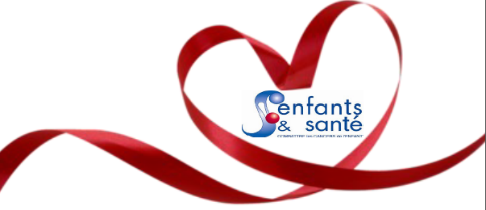 Soirée de galaLes Enchères de l’Espoir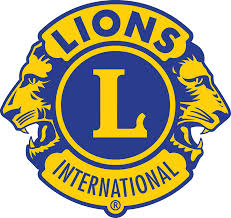 Nom :………………………………………………Prénom :………................................Raison sociale (si entreprise) : ………………………………………………………………………………………………Raison sociale (si entreprise) : ………………………………………………………………………………………………Raison sociale (si entreprise) : ………………………………………………………………………………………………Raison sociale (si entreprise) : ………………………………………………………………………………………………Adresse postale :……………………………………………………………………………………………………………….……………………………………………………………………………………………………………….……………………………………………………………………………………………………………….……………………………………………………………………………………………………………….……………………………………………………………………………………………………………….……………………………………………………………………………………………………………….Adresse mail :……………………………………………..Téléphone :……………………………………..